Reviewer: Author(s): Title: Information about the manuscript:Number of pages: 	Number of figures:         Number of sections: 	Number of tables:     Number of references: Reference list: The topic has been raised:        a) often      b) rarely      c) never  The presented arguments contain evidence of current practice and/or research  Theoretical assumptions, models, and formulas are explicitly discussed.		  The author has an axe to the grind. The manuscript offers a new, original, and significant insight, and is clear to the intended audience. The manuscript makes a significant (practical, useful, plausible) contribution to the field. 											The manuscript reflects sound scholarship and research design with appropriate, correctly interpreted references to other authors and works.  						The presented major research findings are clearly presented and can be tested. The specialized terminology is usefully defined and correctly applied.	 	The manuscript appeals to the general interests of the Scientific Journal of Maritime Research.The content of the manuscript is accessible to the broad readership of the Scientific Journal of Maritime Research, not only to the specialists in the area addressed.			The manuscript is well-structured, the title and section headings reflect the content and logically follow.The conclusion is well-grounded and logically drawn.				The summary reflects the main constructs, problems, and findings.		Does the manuscript contain indicators of plagiarism or un-cited sources?	a) Yes      b) No Scientific Journal of Maritime Research - POMORSTVOThe methodology is:explicit and clear			implicit and satisfactory		modest and substantially flawed	The manuscript has a clearly stated purpose and point of view. The objectives are reached:completely   partly   Strengths and weaknesses (suggestions for improvements):Manuscript category:original scientific paper   				preliminary communication   review article   technical paper    Assessment: The manuscript is:recommended for publication   substantially flawed – needs improvement   has many deficiencies, inadequate for publication   Reviewers Conflict of Interest StatementA “conflict of interest” refers to any current professional, financial, commercial, legal or other interest which could: significantly impair the individual’s objectivity in carrying out his or her duties and responsibilities regarding the reviewer's process; create an unfair advantage for any person or organization;having a personal relationship (family or close friends) with the author(s).For this policy, circumstances that could lead a reasonable person to question an individual’s objectivity, or whether an unfair advantage has been created, constitute a potential conflict of interest. It is not considered a Conflict of Interest if the reviewers have worked together with the authors in a collaborative project (e.g. IAMU projects, Croatian science foundation projects, university projects, national scientific research projects, international scientific projects) or if they have co-organized an event (e.g PC chair/co-chairs/session chairs…).Place:   Date:    									Reviewer's signature							  _______________________________________Scientific Journal of Maritime Research - POMORSTVO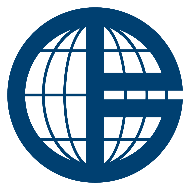 Sveučilište u Rijeci, Pomorski fakultet University of Rijeka, Faculty of Maritime Studies REVIEWER ASSESSMENT FORMScientific Journal of Maritime Research - PomorstvoScientific Journal of Maritime Research - PomorstvoScientific Journal of Maritime Research - Pomorstvotel: ++385 51 338 411         Studentska 2, 51000 Rijeka, Croatiae-mail: casopis@pfri.hr                      http://www.pfri.hr/pomorstvo/